【契約について理解を深めよう】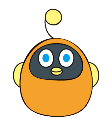 ワーク１：ドラマを見て(演じて)、問題のある契約を分析しよう① 高校生の行動には、どのような問題点があっただろうか？② どのような解決の方法があるだろうか？〔契約の基本〕Q1　次のうち、契約だと思うものを選んでみよう。　　　　　　　　　　　A：友人とライブに行く約束をした    B：ライブ会場まで電車に乗ったC：会場でチケットを購入した　　　  D：楽器店に立ち寄った【1】  契約は、店側と消費者がお互いに（Ⓐ　　　　　　　 ）をすれば成立する。つまり、（Ⓑ　　　　　　　　）でも契約は成立する【2】  契約は権利と義務を伴う（Ⓒ　　　　　　　）の約束。電車が大幅に遅れたり，商品が指定の期日に届かなかったりすれば，契約違反となり，場合によっては（Ⓓ　　　　　　　　　）を求めることができる。ワーク２：実際の契約の場面を見ながら考えようネットで買い物をする① 契約が成立するタイミングは？Ａ：商品を選び注文ボタンを押したときＢ：業者から注文確認メールを受け取ったときＣ：購入した商品が手元に届いたとき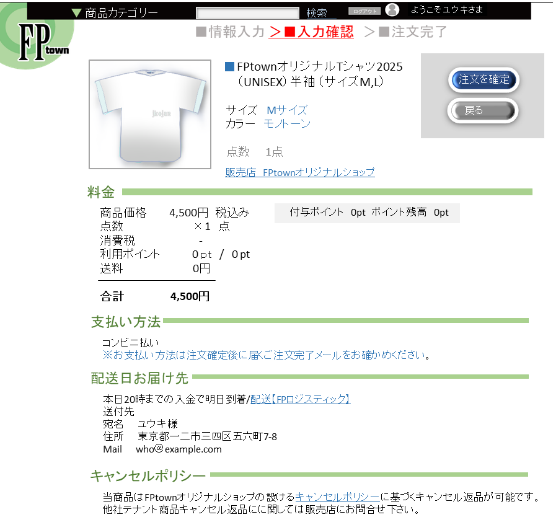 ② なぜ契約を守らないといけないのか？③ クーリング・オフはできる？そう考える理由は？（　できる　・　できない　）ネットで宿泊予約をする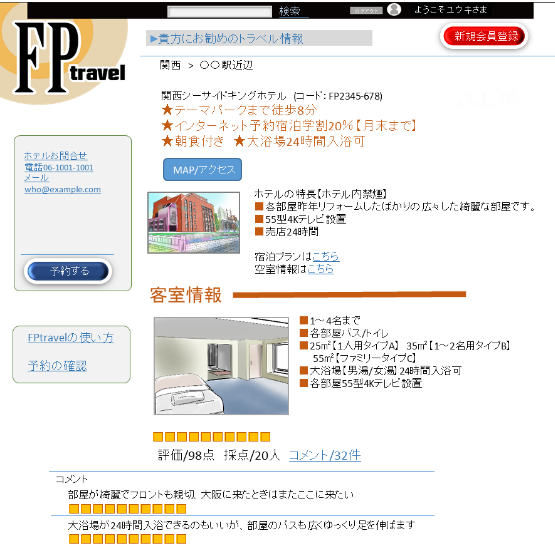 ➃ １７歳の高校生が、親権者の同意なく宿泊予約をした場合、契約を取り消すことができる？（　できる　・　できない　）振り返り　（１：できなかった　２：まあまあできた　３：できた　４：よくできた）予想正解理由理由